Руководствуясь Бюджетным кодексом Российской Федерации, Федеральным законом от 06.10.2003 № 131-ФЗ «Об общих принципах организации местного самоуправления в Российской Федерации», статьей 13 Положения о бюджетном процессе в муниципальном образовании муниципального района «Печора», утвержденного решением Совета муниципального района «Печора» от 23.12.2009 г. № 4-20/396, администрация ПОСТАНОВЛЯЕТ:Одобрить основные направления бюджетной и налоговой политики муниципального образования муниципального района «Печора» на 2019 год и на плановый период 2020 и 2021 годов, согласно приложению к настоящему постановлению.Отраслевым (функциональным) органам администрации муниципального района «Печора», на которые возложены координация и регулирование деятельности в соответствующих отраслях (сферах управления), руководствоваться основными направлениями бюджетной и налоговой политики муниципального образования муниципального района «Печора» на 2019 год и на плановый период 2020 и 2021 годов при формировании проекта бюджета муниципального образования муниципального района «Печора» на 2019 год и на плановый период 2020 и 2021 годов.Рекомендовать главам (руководителям администраций) городских (сельских) поселений, расположенных на территории муниципального района «Печора», руководствоваться основными направлениями бюджетной и налоговой политики муниципального образования муниципального района «Печора» на 2019 год и на плановый период 2020 и 2021 годов, при формировании местных бюджетов на 2019 год и на плановый период 2020 и 2021 годов.Признать утратившим силу постановление администрации муниципального района «Печора» от 30.08.2017  № 1070 «Об основных направлениях бюджетной и налоговой политики муниципального образования муниципального района «Печора» на 2018 год и на плановый период 2019 и 2020 годов».Настоящее постановление подлежит размещению на официальном сайте администрации муниципального района «Печора».Приложениек постановлению администрации МР «Печора» от «05» сентября 2018 г. № 981Основные направления бюджетной и налоговой политики муниципального образования муниципального района «Печора» на 2019 год и  на плановый период 2020 и 2021 годовОсновные направления бюджетной и налоговой политики бюджета муниципального образования муниципального района «Печора» на 2019 год и на плановый период 2020 и 2021 годов (далее – Основные направления бюджетной и налоговой политики, МО МР «Печора») определены в соответствии с Бюджетным кодексом Российской Федерации, Посланием Президента Российской Федерации Федеральному собранию от 01.03.2018, Федеральным законом от 06.10.2003          №131-ФЗ «Об общих принципах организации местного самоуправления в Российской Федерации», Указом Президента Российской Федерации от 07.05.2018 № 204 «О национальных целях и стратегических задачах развития Российской Федерации на период до 2024 года».В МО МР «Печора» определены следующие приоритеты политики в сфере управления муниципальными финансами:- создание условий для устойчивого исполнения бюджета МО МР «Печора» и местных бюджетов поселений, в том числе для повышения бюджетной обеспеченности МО МР «Печора» и поселений;- совершенствование программного метода планирования расходов с целью повышения эффективности расходов и их увязка с программными целями и задачами;- создание условий для равных финансовых возможностей оказания гражданам муниципальных услуг на всей территории МР «Печора»;- повышение качества управления муниципальными финансами в общественном секторе;- проведение мониторинга качества управления муниципальными финансами;- эффективное регулирование муниципального долга.Основные направления бюджетной, налоговой и долговой политики являются основой для составления проекта бюджета МО МР «Печора» и бюджетов поселений на 2019 год и плановый период 2020 и 2021 годов, а также для повышения качества бюджетного процесса, обеспечения рационального, эффективного и результативного расходования бюджетных средств.Проведение предсказуемой и ответственной бюджетной политики, обеспечение долгосрочной сбалансированности и устойчивости бюджетной системы МР «Печора» обеспечат экономическую стабильность и необходимые условия для повышения эффективности деятельности органов местного самоуправления в районе по обеспечению потребностей граждан и общества в муниципальных услугах на территории муниципального района, увеличению их доступности и качества.1. Основные итоги бюджетной и налоговой политики МО МР «Печора»за 2017 год и первое полугодие 2018 года        Основным итогом 2017 года стало сохранение в МР «Печора» достаточно устойчивой социально-экономической ситуации, несмотря на ухудшение ряда макроэкономических показателей в связи с влиянием негативных внешних факторов.В 2017 году план по доходам консолидированного бюджета МР «Печора» исполнен на 98,6% (план – 2 018,8 млн. руб., исполнение – 1 991,5 млн. руб.), из них объем налоговых и неналоговых  доходов составил 828,3 млн. руб., что на 5,5 млн. руб., или на 0,7 % больше уровня утвержденных назначений. Удельный вес собственных доходов в общем объеме доходов консолидированного бюджета МР «Печора» составил 41,6%. Основные источники формирования налоговых и неналоговых доходов 2017 года: налог на доходы физических лиц (НДФЛ) 72,5%, налог на совокупный доход 13,1%, доходы от использования муниципального имущества 5,7%.Налоговые доходы являются отражением экономических процессов, происходящих в МР «Печора». Под влиянием социально-экономических условий продолжается тенденция снижения среднесписочной численности работников организаций, осуществляется перевод работников на сокращенный рабочий день и, соответственно, снижение фонда оплаты труда. Расходы консолидированного бюджета МР «Печора» в 2017 году исполнены на 92,2 % (план - 2 331,0 млн. руб., исполнение - 2 149,3 млн. руб.), в том числе на выполнение муниципальных программ направлено 1 905,7 млн. руб. или 88,7 % от общей суммы расходов. Бюджетная политика в сфере расходов была направлена на решение социальных задач МР «Печора». Приоритет - обеспечение населения бюджетными услугами отраслей социальной сферы. В структуре расходов консолидированного бюджета МР «Печора» по итогам 2017 года основной объем бюджетных ассигнований приходился на социальную сферу –  60,9%, из них на образование – 48,0%, культуру – 7,3 %, физкультуру и спорт – 2,8 %, социальную политику – 2,8 %. По итогам первого полугодия 2018 года налоговые и неналоговые доходы консолидированного бюджета МР «Печора» исполнены 448,8 млн. руб., из них   75,2 % НДФЛ (337,6 млн. руб.). Исполнение по собственным доходам составило  50,7 % от годовых назначений (884,6 млн. руб.). Доля налоговых и неналоговых доходов  в общей сумме поступлений за 1 полугодие консолидированного бюджета МР «Печора» составила 41,0%. Расходы консолидированного бюджета в 1 полугодии 2018 года составили        1 052,5 млн. руб. (31,8 %) при годовом плане 3 312,8 млн. руб. Низкое освоение средств 0,6 % на приобретение объектов недвижимого имущества в муниципальную собственность в рамках реализации адресной программы по переселению с ветхого, аварийного жилищного фонда при плане -1 063,0 млн. руб., освоено - 6,5 млн. руб.С 2017 года реализуется программа оздоровления муниципальных финансов (оптимизации расходов) МО МР «Печора» на период 2017 - 2019 годов (далее - Программа оздоровления муниципальных финансов), утвержденная постановлением администрации МР «Печора» от 23.06.2017 № 853, обеспечивающая результативное управление муниципальными финансами МО МР «Печора» и эффективное использование бюджетных средств путем осуществления мер, направленных на социально-экономическое развитие МР «Печора» в финансовой и бюджетной сферах, мобилизацию доходов, оптимизацию и приоритизацию расходов бюджетов бюджетной системы МО МР «Печора», сокращение бюджетного дефицита, на период до 2019 года.В рамках данной программы проводится оптимизация штатной численности муниципальных учреждений и администрации МР «Печора». С целью сохранения социальной и экономической стабильности в МР «Печора» и в первом полугодии 2018 года предпринят ряд следующих мер:обеспечен достойный уровень оплаты труда работников муниципальных учреждений и ее своевременная выплата, бесперебойное функционирование учреждений социальной сферы;оказана финансовая поддержка социально ориентированным некоммерческим организациям;оказана финансовая поддержка субъектам малого и среднего предпринимательства;бюджет МО МР «Печора» на 2018 год и плановый период 2019 и 2020 годов разработан и утвержден по программному принципу на основе 9 муниципальных программ МО МР «Печора».В целях повышения результативности и эффективности использования средств бюджета МО МР «Печора» проводится работа по следующим направлениям:с 2015 года осуществлен переход к разработке и утверждению бюджета МО МР «Печора» по программному принципу. В 2018 году доля «программных» расходов бюджета МО МР «Печора» составляет 97,5% от общего объема расходов бюджета МО МР «Печора»;ежегодно проводится оценка эффективности муниципальных программ МО МР «Печора», предусматривающая комплексный подход к оценке программ с учетом качества их формирования и эффективности реализации;обеспечено повышение прозрачности бюджетного процесса путем проведения публичных слушаний по проекту решения Совета МР «Печора» и поселений о бюджете МО МР «Печора» и бюджетов поселений, по проекту решения Совета МР «Печора» и поселений об утверждении отчета об исполнении бюджета МО МР «Печора» и бюджетов поселений за отчетный финансовый год, размещения муниципальных правовых актов, связанных с бюджетным процессом, на официальном сайте администрации МР «Печора» в информационно-телекоммуникационной сети «Интернет»; также реализуется проект «Бюджет для граждан» с 2014 года по бюджетам МО МР «Печора», МО ГП «Печора» и размещаются на официальном сайте управления финансов МР «Печора» в информационно-телекоммуникационной сети «Интернет», для привлечения широкого круга населения к обсуждению и предоставления в доступной форме информации о местных бюджетах. В 2017 году муниципальная долговая политика МР «Печора» исходила из целей сбалансированности бюджета МО МР «Печора» и бюджетов поселений. Бюджет МО МР «Печора» и бюджеты поселений исполнены без привлечения заемных средств.На увеличение  поступлений доходов в бюджет МО МР «Печора» и бюджетов поселений направлены  следующие мероприятия:проведение инвентаризации имущества и земельных участков, находящихся в муниципальной собственности с целью дальнейшего эффективного его использования: проводится инвентаризация муниципального имущества путём проведения проверок использования имущества;проведена сплошная инвентаризация неучтенных объектов недвижимого имущества и на 01.07.2018 и выявлено 1 521 ед. неучтенных объектов, из них бесхозные объекты 84 ед., в том числе по 82 ед. проводится судебно-претензионная работа;проведение мероприятий по сокращению задолженности по неналоговым доходам главными администраторами доходов бюджета МО МР «Печора». Утвержден план мероприятий по повышению поступлений неналоговых доходов и сокращению задолженности по неналоговым доходам перед бюджетом                    МО МР «Печора», МО ГП «Печора» на 2018 год (постановление администрации МР «Печора» № 328 от 30.03.2018);на постоянной основе проводится индивидуальная работа с должниками в рамках межведомственной комиссии по налогам и социальной политике при администрации МР «Печора» (постановление администрации МР «Печора» № 334 от 19.03.2015), в 1 полугодии 2018 года проведено 8 заседаний.С целью обеспечения долгосрочной сбалансированности и устойчивости бюджета МО МР «Печора» в 2017 году и в первом полугодии 2018 года осуществлен ряд мер, направленных на сохранение и увеличение доходной части бюджета МО МР «Печора»  за счет роста предпринимательской и инвестиционной деятельности:для активизации инвестиционной деятельности и развития благоприятной бизнес-среды, устранения барьеров для реализации инвестиционных и инновационных проектов утвержден план мероприятий  («дорожная карта») внедрения Стандарта деятельности по обеспечению благоприятного инвестиционного климата на территории МР «Печора» (постановление администрации МР «Печора» № 632 от 05.05.2014);осуществляется систематический мониторинг реализации инвестиционных проектов на территории МО МР «Печора».В целях использования в МО МР «Печора» лучших муниципальных практик по работе с инвесторами, включенных в «Атлас муниципальных практик», разработанный АНО «Агентство стратегических инициатив по продвижению инвестиционных проектов», постановлением администрации МР «Печора» от 31.12.2015 № 1574 утверждена дорожная карта по внедрению на территории МР «Печора» успешных практик на 2017 и 2018 годы:для повышения степени информированности потенциальных инвесторов на официальном сайте администрации МР «Печора» сформирован информационный раздел «Инвестиционная деятельность», обеспечивающий наглядное представление инвестиционных возможностей муниципального образования, и содержащий специализированные интернет - ресурсы под названием «Инвестиционные проекты», «Инвестиционные площадки» и «Инвестиционный паспорт МО МР «Печора»;проводится работа по обновлению муниципальных правовых актов по вопросам инвестиционной деятельности, муниципально-частного партнерства в целях приведения в соответствие с федеральным законодательством;рассматриваются вопросы совершенствования налогообложения субъектов малого и среднего предпринимательства;оказана информационная, консультативная, имущественная и финансовая поддержка субъектам малого и среднего предпринимательства, в том числе начинающим предпринимателям на оказание поддержки субъектов малого и среднего предпринимательства, из них для поддержки их инвестиционной и инновационной деятельности;в целях развития благоприятной конкурентной среды и снижения барьеров при ведении хозяйственной деятельности организаций ведется работа по содействию развитию конкуренции (распоряжение Главы РК от 30.12.2015 № 437-р).Вместе с тем существуют следующие проблемы:сохранение значительного превышения доли налоговых доходов, собираемых на территории МР «Печора» и перечисляемых в федеральный и республиканский бюджеты, над долей средств, перечисляемых в местные бюджеты;зависимость местного бюджета от дотаций, получаемых из республиканского бюджета, ввиду недостаточности налоговых, неналоговых доходов, поступающих в местные бюджеты МР «Печора»;наличие значительной суммы налоговых вычетов по налогу на доходы физических лиц;сохранение кредиторской задолженности организаций и физических лиц по арендным платежам в бюджет МО МР «Печора»;достаточно высокие риски снижения объемов поступления доходов в местные бюджеты МР «Печора» в связи с сохраняющимися негативными тенденциями в экономике.Основные направления бюджетной и налоговой политики МО МР «Печора» на 2019 год и плановый период 2020 и 2021 годовВ условиях сокращения собственных доходов бюджета МО МР «Печора» и бюджетов поселений на первый план выходит решение задач повышения эффективности расходов и переориентации их в рамках существующих бюджетных ограничений на реализацию приоритетных направлений социально-экономической политики МР «Печора», достижение измеримых общественно значимых результатов, наиболее важные из которых установлены Указом Президента Российской Федерации от 7 мая 2018 года № 204 «О национальных целях и стратегических задачах развития Российской Федерации на период до 2024 года».При формировании бюджета МО МР «Печора» необходимо обеспечить финансированием действующие расходные обязательства. Принятие новых расходных обязательств должно проводиться с учетом их эффективности и возможных сроков, и механизмов реализации в пределах имеющихся ресурсов. Бюджетная политика в части расходов бюджета МО МР «Печора» должна отвечать принципам консервативного бюджетного планирования и направлена на дальнейшее повышение эффективности расходов бюджета.Ключевыми требованиями к расходной части бюджета должны стать бережливость и максимальная отдача.Бюджетная и налоговая политика МО МР «Печора» в предстоящий трехлетний период будет направлена на сохранение, укрепление устойчивости и сбалансированности бюджетной системы МР «Печора», в том числе за счет:обеспечения роста налоговых и неналоговых доходов бюджета МО МР «Печора»;сдерживания роста расходов бюджета МО МР «Печора»;совершенствования системы управления общественными финансами МО МР «Печора»;сокращения долговой нагрузки, нивелирования дефицита и обеспечения ликвидности бюджета МО МР «Печора».Основным инструментом, обеспечивающим решение поставленной задачи, должна стать Программа оздоровления муниципальных финансов, которая направлена на удержание роста расходов с поэтапным сокращением дефицита и выхода на бездефицитный бюджет при безусловной реализации приоритетов и целей социально-экономического развития муниципального района. Концепция Программы оздоровления муниципальных финансов будет пролонгирована и на будущие периоды.В целях повышения эффективности управления доходами бюджета МО МР «Печора» необходимо обеспечить следующее:1) проведение оценки эффективности налоговых льгот по местным налогам; на 2019 год и плановый период предполагается отказаться от действующих неэффективных налоговых льгот (пониженных ставок) и установления налоговых льгот (включая освобождение от налогообложения, исключение из налоговой базы объекта налогообложения), ведущих к прямым потерям доходной части местных бюджетов в планируемом периоде;2) проведение мероприятий, направленных на повышение эффективности использования муниципальной собственности МО МР «Печора», в том числе по изъятию, продаже или сдаче в аренду в установленном порядке излишнего, неиспользуемого или используемого не по назначению муниципального имущества, а также по постановке на учет неучтенных объектов муниципального имущества, выявленных после проведения сплошной инвентаризации;3) реализация мероприятий по снижению уровня неформальной занятости в отраслях экономики;4) организация взаимодействия с работодателями, допустившими наличие задолженности по налогу на доходы физических лиц.В целях увеличения доходов бюджета МО МР «Печора» необходимо максимальное привлечение субсидий из республиканского и федерального бюджета на софинансирование бюджетных расходов в пределах имеющихся финансовых возможностей бюджета МО МР «Печора», активное участие МО МР «Печора» в федеральных и республиканских программах и получение поддержки из федерального и республиканского бюджетов.При привлечении субсидий приоритетными являются субсидии с наиболее высокой долей софинансирования за счет средств федерального и республиканского бюджетов.Обеспечение системного подхода к повышению эффективности бюджетных расходов должно быть достигнуто осуществлением следующих мероприятий:1) проведение структурных реформ в социальной сфере посредством разработки планов мероприятий («дорожных карт»), направленных на повышение эффективности и качества услуг в отраслях социальной сферы и оптимизацию бюджетных расходов;2) оптимизации бюджетной сети, включающей: ликвидацию неэффективных муниципальных учреждений, их преобразование в иные организационно-правовые формы, в том числе учреждений, деятельность которых не соответствует полномочиям МО МР «Печора» и не соответствует сфере деятельности органа, осуществляющего функции и полномочия его учредителя, укрупнение (объединение, присоединение) муниципальных учреждений; передачу несвойственных функций муниципальных учреждений на аутсорсинг; развитие приносящей доход деятельности бюджетных и автономных учреждений, расширение перечня платных услуг;3) совершенствования системы закупок товаров, работ, услуг для обеспечения муниципальных нужд МО МР «Печора» через планирование обеспечения муниципальных нужд на основе принципа неразрывной связи с бюджетным процессом, а также централизацию закупок в целях эффективного использования бюджетных средств и закупки высококачественной продукции;4) обеспечения своевременности реализации процедурных вопросов, связанных с заключением соглашений, контрактов, договоров для реализации муниципальных нужд;5) продолжения осуществления мониторинга, контроля за исполнением контрактов и принятием контрактных результатов, в том числе и у муниципальных заказчиков, проведения претензионной работы с исполнителями по муниципальным контрактам и договорам;6) совершенствования нормативно-правовой базы бюджетного планирования и исполнения бюджета МО МР «Печора» в «программном формате»;7) развития системы аудита и мониторинга эффективности муниципальных программ МР «Печора», включающей оценку качества формирования каждой муниципальной программы и оценку эффективности ее реализации;8) пересмотра количества и структур муниципальных программ исходя из необходимости реализации полномочий МО МР «Печора»;9) повышение ответственности муниципальных учреждений за невыполнение муниципальных заданий, в том числе установление требований об обязательном возврате средств субсидии в бюджет муниципального образования в случае не достижения объемных показателей, установленных в муниципальном задании;10) формирования в муниципальных образованиях городских, сельских поселениях местных бюджетов с использованием программно-целевого метода на основе муниципальных программ;11) планирования бюджетных ассигнований на оказание муниципальных услуг на основе муниципальных программ, показателей муниципального задания и нормативных затрат, результатов мониторинга потребности в муниципальных услугах;12) создания условий для развития конкуренции в секторе оказания муниципальных услуг;13) дальнейшего совершенствования системы управления качеством предоставляемых муниципальных услуг, предполагающей разработку и утверждение стандартов предоставления муниципальных услуг юридическим и физическим лицам и оценку соответствия качества предоставляемых муниципальных услуг установленным требованиям;14) оптимизации административных процедур предоставления муниципальных услуг, оказываемых муниципальными учреждениями МР «Печора», дальнейшего совершенствования процессов их предоставления в электронной форме;15) ужесточения кассовой дисциплины, в том числе обеспечение однородного исполнения бюджета МО МР «Печора» и недопущения возникновения в четвертом квартале финансового года значительных расходов по отношению к предшествующим кварталам текущего финансового года;16) перехода на полное кассовое обслуживание исполнения местных бюджетов бюджетной системы с 1 января 2019 года Управлением Федерального казначейства по Республике Коми.Для повышения ликвидности бюджета МО МР «Печора» необходимо:1) формирование сбалансированного бюджета МО МР «Печора» на 2019 год и на плановый период 2020 и 2021 годов, сопоставимого с показателями среднесрочного прогноза социально-экономического развития МР «Печора»;2) планирование бюджетных расходов при соблюдении ограничения роста расходов бюджета МО МР «Печора», не обеспеченных надежными источниками доходов в долгосрочном периоде, с учетом безусловного исполнения расходных обязательств МО МР «Печора» и задач, в том числе поставленных в указах Президента Российской Федерации;3) осуществление долговой политики в 2019 - 2021 годах на принципах безусловного исполнения и обслуживания принятых долговых обязательств в полном объеме и в установленные сроки.3. Основные направления бюджетной политики на 2019 годи на плановый период 2020 и 2021 годов в областимуниципального контроля в финансово-бюджетной сфереПроведению ответственной бюджетной политики будет способствовать дальнейшее совершенствование муниципального финансового контроля и контроля в сфере размещения заказов. В целях совершенствования контроля за целевым и эффективным использованием бюджетных средств, осуществление финансового контроля в бюджетном секторе должно быть направлено на организацию внутреннего финансового контроля, внутреннего финансового аудита и ведомственного контроля в сфере закупок, усиление ответственности конкретных должностных лиц, допустивших нарушения требований законов и иных нормативных правовых актов Российской Федерации. В сфере муниципального финансового контроля основными направлениями бюджетной политики являются:- совершенствование правового регулирования муниципального финансового контроля в соответствии с изменениями бюджетного законодательства;- проведение анализа и оценки деятельности получателей средств бюджета МО МР «Печора», в целях определения результативности использования бюджетных средств, для выполнения возложенных на них функций и реализации поставленных перед ними задач;- обеспечение контроля за полнотой и достоверностью отчетности о реализации муниципальных программ МР «Печора»;- соблюдение внутренних стандартов и процедур составления и исполнения бюджета МО МР «Печора», составления бюджетной отчетности и ведения бюджетного учета главными распорядителями и получателями бюджетных средств.Эффективное, ответственное и прозрачное управление бюджетными средствами МО МР «Печора» является важнейшим условием для повышения уровня и качества жизни населения, устойчивого экономического роста, модернизации социальной сферы и достижения других стратегических целей социально-экономического развития МР «Печора».___________________________________________________попопопоАДМИНИСТРАЦИЯМУНИЦИПАЛЬНОГО РАЙОНА«ПЕЧОРА»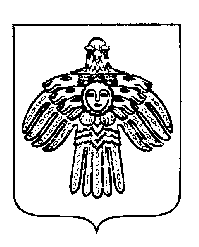 «ПЕЧОРА»  МУНИЦИПАЛЬНÖЙ  РАЙОНСААДМИНИСТРАЦИЯ«ПЕЧОРА»  МУНИЦИПАЛЬНÖЙ  РАЙОНСААДМИНИСТРАЦИЯПОСТАНОВЛЕНИЕ ШУÖМПОСТАНОВЛЕНИЕ ШУÖМПОСТАНОВЛЕНИЕ ШУÖМПОСТАНОВЛЕНИЕ ШУÖМ« 05 » сентября  2018 г.г. Печора,  Республика Коми	                               № 981	                               № 981Об основных направлениях бюджетной и налоговой политики муниципального образования муниципального района «Печора» на 2019 год и на плановый период 2020 и 2021 годовОб основных направлениях бюджетной и налоговой политики муниципального образования муниципального района «Печора» на 2019 год и на плановый период 2020 и 2021 годовОб основных направлениях бюджетной и налоговой политики муниципального образования муниципального района «Печора» на 2019 год и на плановый период 2020 и 2021 годов Глава муниципального района- руководитель администрацииН.Н. Паншина